§6322.  Hearing and judgmentAfter hearing, the court shall determine whether there has been a breach of condition in the plaintiff's mortgage, the amount due thereon, including reasonable attorney's fees and court costs, the order of priority and those amounts, if any, that may be due to other parties that may appear and whether any public utility easements held by a party in interest survive the proceedings.  For purposes of this section, "public utility easements" has the same meaning as set forth in section 6321.  [PL 1991, c. 744, §3 (AMD).]If the court determines that such a breach exists, a judgment of foreclosure and sale must issue providing that if the mortgagor or the mortgagor's successors, heirs and assigns do not pay the sum that the court adjudges to be due and payable, with interest within the period of redemption, the mortgagee shall proceed with a sale as provided.  Notwithstanding section 6704, for property described in section 6111, a writ of possession may not issue until the expiration of the period of redemption provided for in this section, except that this section does not impair the right of a mortgagee to exercise rights set forth in the mortgage or security instrument to protect the mortgaged property.   If the mortgagor or the mortgagor's successors, heirs and assigns pay to the mortgagee the sum that the court adjudges to be due and payable to the mortgagee with interest within the period of redemption, then the mortgagee shall forthwith discharge the mortgage and file a dismissal of the action for foreclosure with the clerk of the court.  [PL 2017, c. 133, §1 (AMD).]On mortgages executed prior to October 1, 1975, unless the mortgage contains language to the contrary, the period of redemption shall be one year from the date of the judgment. On mortgages executed on or after October 1, 1975, the period of redemption shall be 90 days from the date of the judgment. In either case, the redemption period shall begin to run upon entry of the judgment of foreclosure, provided that no appeal is taken.  [PL 1983, c. 447, §3 (AMD).]SECTION HISTORYPL 1975, c. 552, §5 (NEW). PL 1977, c. 618 (RPR). PL 1983, c. 447, §3 (AMD). PL 1991, c. 744, §3 (AMD). RR 2013, c. 2, §27 (COR). PL 2017, c. 133, §1 (AMD). The State of Maine claims a copyright in its codified statutes. If you intend to republish this material, we require that you include the following disclaimer in your publication:All copyrights and other rights to statutory text are reserved by the State of Maine. The text included in this publication reflects changes made through the First Regular and First Special Session of the 131st Maine Legislature and is current through November 1. 2023
                    . The text is subject to change without notice. It is a version that has not been officially certified by the Secretary of State. Refer to the Maine Revised Statutes Annotated and supplements for certified text.
                The Office of the Revisor of Statutes also requests that you send us one copy of any statutory publication you may produce. Our goal is not to restrict publishing activity, but to keep track of who is publishing what, to identify any needless duplication and to preserve the State's copyright rights.PLEASE NOTE: The Revisor's Office cannot perform research for or provide legal advice or interpretation of Maine law to the public. If you need legal assistance, please contact a qualified attorney.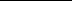 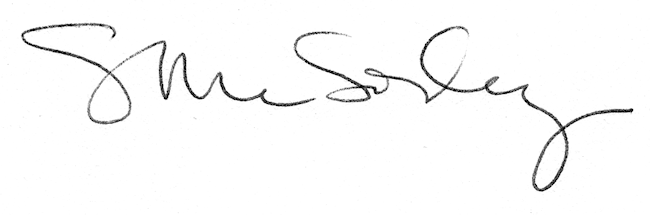 